CCNR-ZKR/ADN/WP.15/AC.2/2023/14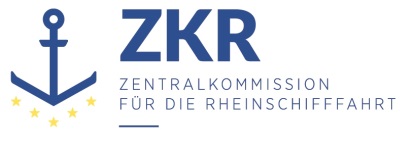 Allgemeine Verteilung3. Mai 2023Or. ENGLISCHGEMEINSAME EXPERTENTAGUNG FÜR DIE DEM ÜBEREINKOMMEN ÜBER DIE INTERNATIONALE BEFÖRDERUNG VON GEFÄHRLICHEN GÜTERN AUF BINNENWASSERSTRAẞEN (ADN) BEIGEFÜGTE VERORDNUNG (SICHERHEITSAUSSCHUSS)(42. Tagung, Genf, 21. – 25. August 2023)Punkt 4 b) der vorläufigen TagesordnungVorschläge für Änderungen der dem ADN beigefügten Verordnung: Weitere ÄnderungsvorschlägeVorschlag für eine Korrektur von 1.10.3 des ADNAnmerkung des UNECE-Sekretariats *, **		Einleitung1.	Die französische Delegation hat das Sekretariat auf einen möglichen Fehler in der Bemerkung zu Beginn von Abschnitt 1.10.3, und zwar im Verweis auf Artikel 4 Absatz 1 des Übereinkommens, hingewiesen.2.	In Abschnitt 1.10.3 des ADR wird auf Artikel 4 Absatz 1 verwiesen, der lautet:„1. Jede Vertragspartei behält das Recht, das Einbringen (die Einfuhr) gefährlicher Güter in ihr Gebiet aus anderen Gründen als denen der Sicherheit während der Beförderung zu regeln oder zu verbieten.“3.	Artikel 6 des ADN-Übereinkommens enthält einen ähnlichen Passus:„Jede Vertragspartei behält das Recht, den Eingang von gefährlichen Gütern in ihr Hoheitsgebiet aus Gründen, die nicht die Sicherheit während der Fahrt betreffen, zu regeln oder zu verbieten.“4.	Das Sekretariat teilt daher die Auffassung der französischen Delegation, dass in Abschnitt 1.10.3 (Bemerkung) korrekterweise auf Artikel 6 des Übereinkommens verwiesen werden sollte, und bittet den ADN-Sicherheitsausschuss, diese Auslegung zu bestätigen.Vorschlag5.	Der Änderungsvorschlag lautet wie folgt:Kapitel 1.10, 1.10.3, Bem.Artikel 4 Absatz 1 des Übereinkommens ändern in: Artikel 6 des Übereinkommens.***